SUGARSMARTSPRING TIME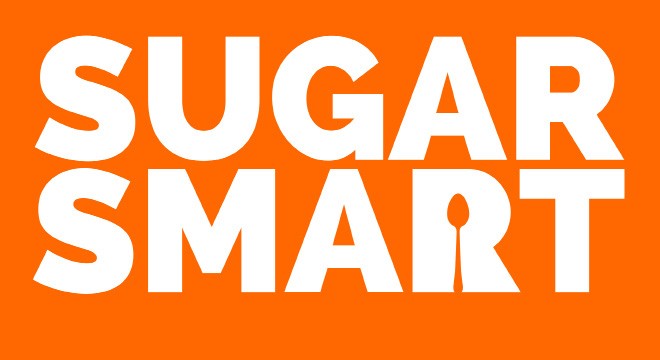 